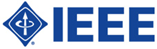 IEEE Vehicular Technology Society Women's Distinguished Career Award Nomination FormNominee Full Name:Nominee Date of Birth:Nominee IEEE Member Number:  Nominee IEEE Member Grade: Nominee Email Address: Nominee Phone Number:Nominator Full Name: Nominator IEEE Member Number: Nominator IEEE Member Grade:  Nominator Email Address: Nominator Phone Number: Proposed Citation (limit to 10 words):Description of the nominee’s contributions and impact in at least one of the VTS fields of interest (limit of 2 pages):Please attach this form, the nominee’s CV (free format), and up to 3 optional endorsement/recommendation letters (limit of one page per letter) as singular PDF file. 